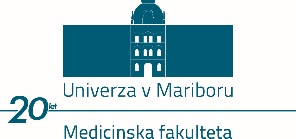 Taborska ulica 8
2000 Maribor, SlovenijaTaborska ulica 8
2000 Maribor, SlovenijaTaborska ulica 8
2000 Maribor, SlovenijaOBRAZEC NAMERA PRIJAVE PROJEKTAOBRAZEC NAMERA PRIJAVE PROJEKTAOBRAZEC NAMERA PRIJAVE PROJEKTAVRSTA PROJEKTANACIONALNI EU                   IZVEN EU NASLOV RAZPISA / PROGRAMASPLETNO MESTO RAZPISAOKVIRNI NASLOVPROJEKTAPRIJAVITELJ PRIJAVITELJ MF VODJA:MF SODELUJOČ VODJA NA MF:PREDVIDENI SODELUJOČI SODELAVCI NA MF:PREDVIDENI SODELUJOČI SODELAVCI NA MF:PREDVIDENE NOVE ZAPOSLITVE NA MFNE NE DA Št. oseb:Predviden prostor:Potrebna sistematizacija novega delovnega mestaDA NE Opombe:Opombe:Opombe:ČASOVNI OKVIR (okvirni datumi)ČASOVNI OKVIR (okvirni datumi)ROK ZA ODDAJO PRIJAVNE VLOGEPREDVIDEN ZAČETEK IZVAJANJA TRAJANJE PROJEKTA (meseci)FINANČNA OCENAFINANČNA OCENASKUPAJ (vsi partnerji)SKUPAJ MFso/financiranja (%), virOPOMBE/PRIPOMBEDATUM:PRIPRAVIL (ime in priimek):